PREDSEDA NÁRODNEJ RADY SLOVENSKEJ REPUBLIKYČíslo: 1163/2003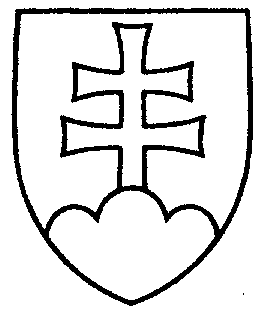 284ROZHODNUTIEPREDSEDU NÁRODNEJ RADY SLOVENSKEJ REPUBLIKYz 27. júna 2003o návrhu pridelenia návrhu zákona, podaného skupinou poslancov Národnej rady Slovenskej republiky na prerokovanie výborom Národnej rady Slovenskej republiky	A. k o n š t a t u j e m, že	skupina poslancov Národnej rady Slovenskej republiky podala návrh 
na vydanie zákona, ktorým sa mení a dopĺňa zákon Národnej rady Slovenskej republiky 
č. 315/1996 Z. z. o premávke na pozemných komunikáciách v znení neskorších predpisov a zákon Slovenskej národnej rady č. 372/1990 Zb. o priestupkoch v znení neskorších predpisov (tlač 299), doručený 27. júna 2003, ktorý som podľa § 70 ods. 2 zákona Národnej rady Slovenskej republiky č. 350/1996 Z. z. o rokovacom poriadku Národnej rady Slovenskej republiky v znení neskorších predpisov zaslal vláde Slovenskej republiky so žiadosťou 
o zaujatie stanoviska v lehote do 30 dní;	B. n a v r h u j e m	Národnej rade Slovenskej republiky	1. p r i d e l i ť	návrh skupiny poslancov Národnej rady Slovenske republiky na vydanie zákona, ktorým sa mení a dopĺňa zákon Národnej rady Slovenskej republiky 
č. 315/1996 Z. z. o premávke na pozemných komunikáciách v znení neskorších predpisov a zákon Slovenskej národnej rady č. 372/1990 Zb. o priestupkoch v znení neskorších predpisov (tlač 299)	na prerokovanie	Ústavnoprávnemu výboru Národnej rady Slovenskej republiky	Výboru Národnej rady Slovenskej republiky pre verejnú správuVýboru Národnej rady Slovenskej republiky pre zdravotníctvo aVýboru Národnej rady Slovenskej republiky pre obranu a bezpečnosť;PREDSEDA NÁRODNEJ RADY SLOVENSKEJ REPUBLIKY- 2 -	2. u r č i ť 	a) k poslaneckému návrhu zákona ako gestorský Výbor Národnej rady Slovenskej republiky pre obranu a bezpečnosť,	b) lehotu na prerokovanie poslaneckého návrhu zákona v druhom čítaní 
vo výboroch do 30 dní a v gestorskom výbore do 31 dní od jeho prerokovania v prvom čítaní na schôdzi Národnej rady Slovenskej republiky.Pavol   H r u š o v s k ý   v. r.